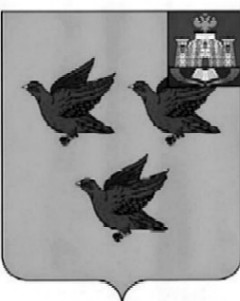 РОССИЙСКАЯ ФЕДЕРАЦИЯОРЛОВСКАЯ ОБЛАСТЬ                               АДМИНИСТРАЦИИ  ГОРОДА ЛИВНЫ                                            П О С Т А Н О В Л Е Н И Е         30 декабря                      2019г.                                                           №  933                    г.ЛивныО внесении изменений в постановлениеадминистрации города Ливны  от 21 ноября 2019 года № 827 «Об утверждении плана  организации ярмарок на территории города Ливны в 2020 году»   В  соответствии  с  Федеральными  законами от 06 октября  № 131-ФЗ «Об общих принципах организации местного самоуправления в Российской Федерации», от 28 декабря 2009 года № 381-ФЗ «Об основах государственного регулирования торговой деятельности в Российской Федерации» и во исполнение постановления Правительства Орловской области от 05 марта 2011 года № 68 « Об утверждении  Порядка организации деятельности ярмарок  на  территории  Орловской области»  администрация  города п о с т а н о в л я е т:    1.Внести  в приложение к  постановлению администрации города Ливны  от 21 ноября 2019 года № 827 «Об утверждении плана  организации ярмарок на территории города Ливны в 2020 году» следующее изменение:- в строке 5 таблицы  вместо слов:  «с 18.04.2019г. по 27.04.2019г. с 8.00 до 15.00 ч.» записать слова: «с 09.04.2020г. по 18.04.2020 г. с 8.00 до 15.00ч.»     2. Разместить  настоящее постановление  на  сайте администрации города Ливны в информационно-телекоммуникационной сети Интернет и опубликовать в средствах массовой информации.3. Контроль  за  исполнением  настоящего  постановления   возложить     на первого заместителя   главы   администрации   города     Л.И. Полунину. Глава города                                                                                           С.А.Трубицин